Муниципальное автономное общеобразовательное учреждение «Прииртышская средняя общеобразовательная школа»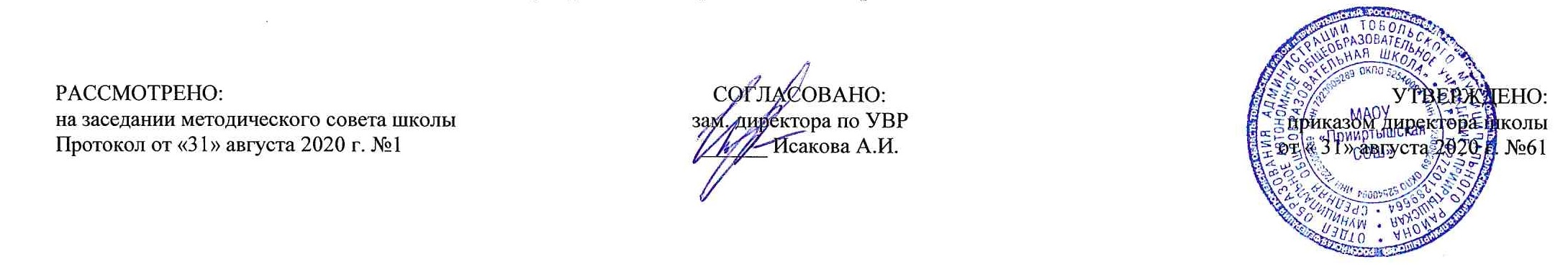 РАБОЧАЯ ПРОГРАММАпо предмету «Изобразительное искусство» для 1 классана 2020 - 2021 учебный годПланирование составлено в соответствии 	ФГОС НОО	Составитель программы: Алыкова Гузель Сиявитдиновнаучитель начальных классовпервой квалификационной категориип. Прииртышский2020 годПланируемые результаты освоения учебного предмета «Изобразительное искусство»:1) сформированность первоначальных представлений о роли изобразительного искусства в жизни человека, его роли в духовно-нравственном развитии человека;2) сформированность основ художественной культуры, в том числе на материале художественной культуры родного края, эстетического отношения к миру; понимание красоты как ценности; потребности в художественном творчестве и в общении с искусством;Восприятие искусства и виды художественной деятельностиУченик научится:различать основные виды художественной деятельности (рисунок, живопись, скульптура, художественное конструирование и дизайн, декоративно-прикладное искусство) и участвовать в художественно-творческой деятельности, используя различные художественные материалы и приёмы работы с ними для передачи собственного замысла;эмоционально-ценностно относиться к природе, человеку, обществу; различать и передавать в художественно-творческой деятельности характер, эмоциональные состояния и своё отношение к ним средствами художественного образного языка;Ученик получит возможность научиться:воспринимать произведения изобразительного искусства; участвовать в обсуждении их содержания и выразительных средств.Азбука искусства. Как говорит искусство?Ученик научится:создавать простые композиции на заданную тему на плоскости и в пространстве;использовать выразительные средства изобразительного искусства: композицию, форму, ритм, линию, цвет, объём, фактуру; различные художественные материалы для воплощения собственного художественно-творческого замысла;различать основные и составные, тёплые и холодные цвета; изменять их эмоциональную напряжённость с помощью смешивания с белой и чёрной красками; использовать их для передачи художественного замысла в  собственной учебно-творческой деятельности;использовать декоративные элементы, геометрические, растительные узоры для украшения своих изделий и предметов быта.Ученик получит возможность научиться:пользоваться средствами выразительности языка живописи, графики, скульптуры, декоративно-прикладного искусства, художественного конструирования в собственной художественно-творческой деятельности;передавать разнообразные эмоциональные состояния, используя различные оттенки цвета, при создании живописных композиций на заданные темы;Значимые темы искусства. О чём говорит искусство?Ученик научится:осознавать значимые темы искусства и отражать их в собственной художественно-творческой деятельности;выбирать художественные материалы, средства художественной выразительности для создания образов природы, человека, явлений и передачи своего отношения к ним.Ученик получит возможность научиться:видеть, чувствовать и изображать красоту и разнообразие природы, человека, зданий, предметов;понимать и передавать в художественной работе разницу представлений о красоте человека в разных культурах мира; проявлять терпимость к другим вкусам и мнениям;Содержание учебного предмета «Изобразительное искусство»ТЫ ИЗОБРАЖАЕШЬ, УКРАШАЕШЬ И СТРОИШЬ.Раздел 1. Ты учишься изображать (9 ч.)Первичный опыт работы художественными материалами, эстетическая оценка их выразительных возможностей. Пятно, линия, цвет – основные средства изображения. Овладение первичными навыками изображения на плоскости с помощью линии, пятна, цвета.Все дети любят рисовать. Изображения всюду вокруг нас. Материалы для уроков изобразительного искусства. Мастер Изображения учит видеть. Изображать можно пятном. Изображать можно в объеме.  Изображать можно линией. Разноцветные краски. Изображать можно и то, что невидимо. Художники и зрители (обобщение темы).Раздел 2. Ты украшаешь (8 ч.)Первичный опыт владения художественными материалами и техниками (аппликация, бумагопластика, коллаж, монотипия). Первичный опыт коллективной деятельности.Мир полон украшений.   Красоту надо уметь замечать. Цветы. Узоры на крыльях. Красивые рыбы. Украшения птиц. Узоры, которые создали люди. Как украшает себя человек.  Мастер Украшения помогает сделать праздник (обобщение темы).Украшения в природе. Основы понимания роли декоративной художественной деятельности в жизни человека.Раздел 3. Ты строишь (8 ч.)Первичные представления о конструктивной художественной деятельности и ее роли в жизни человека. Художественный образ в архитектуре и дизайне. Умение видеть конструкцию формы предмета лежит в основе умения рисовать. Разные типы построек. Первичные умения видеть конструкцию, т. е. построение предмета. Первичный опыт владения художественными материалами и техниками конструирования. Первичный опыт коллективной работы.Постройки в нашей жизни. Дома бывают разными. Домики, которые построила природа. Дом снаружи и внутри. Строим город.  Все имеет свое строение. Строим вещи. Город, в котором мы живем (обобщение темы).Раздел 4. Изображение, украшение, постройка всегда помогают друг другу (8 ч.)Общие начала всех пространственно – визуальных искусств – пятно, линия, цвет в пространстве и на плоскости. Различное использование в разных видах искусства этих элементов языка.Изображение, украшение и постройка – разные стороны работы художника и присутствуют в любом произведении, которое он создает.Наблюдение природы и природных объектов. Эстетическое восприятие природы. Художественно – образное видение окружающего мира.Навыки коллективной творческой деятельности.Три Брата-Мастера всегда трудятся вместе. «Праздник птиц». Разноцветные жуки. «Сказочная страна». Времена года. Здравствуй, лето! (обобщение темы).Тематическое планирование№Основные разделы, темыКоличество часов по программеРаздел 1. Ты учишься изображатьРаздел 1. Ты учишься изображать9 Все дети любят рисовать1Изображения всюду вокруг нас. Материалы для уроков рисования 1Мастер Изображения учит видеть 1Изображать можно пятном 1Изображать можно в объеме 1Изображать можно линией 1Разноцветные краски 1Изображать можно и то, что невидимо1Художник и зрители 1Раздел 2. Ты украшаешь                                             Раздел 2. Ты украшаешь                                             8 Мир полон украшений 1Красоту надо уметь замечать. Цветы 1Узоры на крыльях1Красивые рыбы 1Украшение птиц 1Узоры, которые создали люди 1Как украшает себя человек 1Мастер Украшения помогает сделать праздник 1Раздел 3. Ты строишьРаздел 3. Ты строишь8 Постройки в нашей жизни. Дома бывают разными 1Домики, которые построила природа 1Дом снаружи и внутри 1Строим город 1Все имеет свое строение1Строим вещи 1Город, в котором мы живем 1Город, в котором мы живем. Наша родина 1Раздел 4. Изображение, украшение, постройка всегда помогают друг другуРаздел 4. Изображение, украшение, постройка всегда помогают друг другу8 Три Брата-Мастера всегда трудятся вместе 1Праздник птиц 1Разноцветные жуки 1Сказочная страна. 1Весенний день 1Урок любования. Умение видеть1Времена года 1Здравствуй, лето! 1Итого33 1 четверть82 четверть83 четверть94 четверть8Итого33